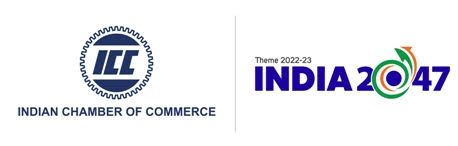 SAARC Trade Fair31st May – 2nd June 2024; 8 am – 9 pm daily; Excel World Colombo Convention Centre, Colombo, Sri LankaEXHIBITOR REGISTRATION FORMDate:                                                                                                                                           Signature & Company Seal                                                                                                                                         More information please contact:Suryadeep Roy; Phone : +91 033 2253 4350 ; 90380 00994; Email : suryadeep.roy@indianchamber.net Name of the organization:Address:GST No:Head of the organization:Contact Person:Designation:Designation:Phone No:Mobile No:Email Id:Email Id:Participation Options (Please tick appropriate box)Participation Options (Please tick appropriate box)6 SQMTS furnished stall: INR 50,000/- +18% GST9 SQMTS furnished stall: INR 60,000/- +18% GSTPayment terms:1. 100% payment to be made within 7 days from receiving the proforma invoice.2. Tax invoice to be issued after receiving the payment
3. All payments to be made in INR by either Demand Draft/ Cheque favouring “Indian Chamber of Commerce”, payable at  Kolkata, India or through NEFT.Payment terms:1. 100% payment to be made within 7 days from receiving the proforma invoice.2. Tax invoice to be issued after receiving the payment
3. All payments to be made in INR by either Demand Draft/ Cheque favouring “Indian Chamber of Commerce”, payable at  Kolkata, India or through NEFT.ICC bank details:Payee Name: Indian Chamber of CommerceAccount Type: CurrentAccount Number: 00290200000821IFSC: BARB0INDIAE (5th Character is Numeric ZERO)ICC bank details:Payee Name: Indian Chamber of CommerceAccount Type: CurrentAccount Number: 00290200000821IFSC: BARB0INDIAE (5th Character is Numeric ZERO)